nr 17/2022 (943)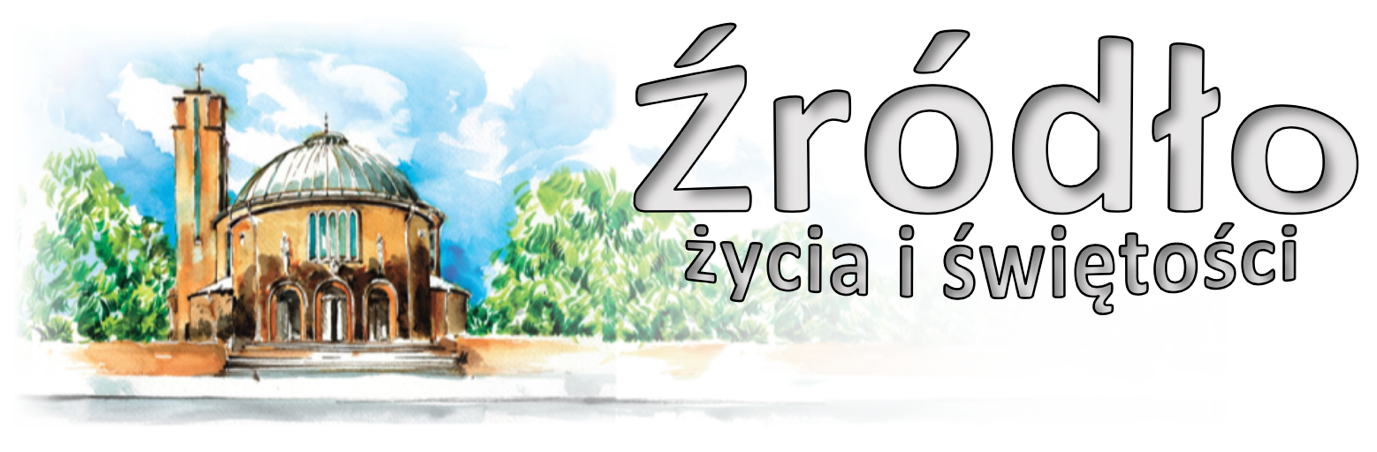 24 kwietnia 2022 r.gazetka rzymskokatolickiej parafii pw. Najświętszego Serca Pana Jezusa w RaciborzuII niedziela WielkanocnaEwangelia według św. Jana (20,19-31)„Było to wieczorem owego pierwszego dnia tygodnia. Tam gdzie przebywali uczniowie, drzwi były zamknięte z obawy przed Żydami, przyszedł Jezus, stanął pośrodku i rzekł do nich: Pokój wam! A to powiedziawszy, pokazał im ręce i bok. Uradowali się zatem uczniowie ujrzawszy Pana. A Jezus znowu rzekł do nich: Pokój wam! Jak Ojciec Mnie posłał, tak i Ja was posyłam. Po tych słowach tchnął na nich i powiedział im: Weźmijcie Ducha Świętego! Którym odpuścicie grzechy, są im odpuszczone, a którym zatrzymacie, są im zatrzymane. Ale Tomasz, jeden z Dwunastu, zwany Didymos, nie był razem z nimi, kiedy przyszedł Jezus. Inni więc uczniowie mówili do niego: Widzieliśmy Pana! Ale on rzekł do nich: Jeżeli na rękach Jego nie zobaczę śladu gwoździ i nie włożę palca mego w miejsce gwoździ, i nie włożę ręki mojej do boku Jego, nie uwierzę. A po ośmiu dniach, kiedy uczniowie Jego byli znowu wewnątrz domu i Tomasz z nimi, Jezus przyszedł mimo drzwi zamkniętych, stanął pośrodku i rzekł: Pokój wam! Następnie rzekł do Tomasza: Podnieś tutaj swój palec i zobacz moje ręce. Podnieś rękę i włóż ją do mego boku, i nie bądź niedowiarkiem, lecz wierzącym. Tomasz Mu odpowiedział: Pan mój i Bóg mój! Powiedział mu Jezus: Uwierzyłeś Tomaszu, bo Mnie ujrzałeś; błogosławieni, którzy nie widzieli, a uwierzyli. I wiele innych znaków, których nie zapisano w tej księdze, uczynił Jezus wobec uczniów. Te zaś zapisano, abyście wierzyli, że Jezus jest Mesjaszem, Synem Bożym, i abyście wierząc mieli życie w imię Jego.”Najroztropniej więc autor zauważył, gdy nie mówi po prostu, że Chrystus ukazał się świętym, to jest uczniom, ale że dopiero po ośmiu dniach i to gdy byli wspólnie zgromadzeni. Cóż innego oznaczają te słowa jak nie to, że wszyscy byli zgromadzeni w jednym domu? I dlatego stwierdzamy z powodu tego ścisłego i godnego podziwu spostrzeżenia, że Chrystus objawił nam czas wspólnych zebrań, czyli Eucharystii sprawowanej z Jego powodu. Nawiedza nas bowiem i przebywa z tymi, którzy z Jego powodu zgromadzili się w szczególny sposób dnia ósmego, to jest w niedzielę... Jest więc rzeczą bardzo słuszną, że święte zebrania odbywamy w niedzielę, ósmego dnia, w kościołach, i jeśli trzeba powiedzieć coś tajemnego, to ze względu na potrzeby umysłów, zamykamy drzwi. Lecz nawiedza nas i pojawia się nam wszystkim Chrystus niewidzialny, a zarazem widzialny: niewidzialny jako Bóg, widzialny natomiast w Ciele. Pozwala się dotknąć i daje nam swoje święte Ciało do dotknięcia. Przystępujemy wedle Bożej łaski do udziału w mistycznej Eucharystii wziąwszy do ręki Chrystusa, abyśmy i my słusznie uwierzyli, że On wskrzesił swoją własną świątynię (ciała). Że zaś udział w świętej Ofierze jest pewnego rodzaju wyznawaniem zmartwychwstania Chrystusa, łatwo wykazać na podstawie tego, co On powiedział, że spełnił to, co zostało przepowiedziane. Połamał bowiem chleb – jak napisano – i rozdawał go mówiąc: „To jest Ciało moje za was wydane dla zgładzenia grzechów. To czyńcie na moją pamiątkę” (Łk 22, 19). Udział w świętych tajemnicach to pewnego rodzaju prawdziwe wyznanie i wspomnienie, że dla nas i z powodu nas Pan umarł i powrócił do życia, przez co my napełniamy się Boskim błogosławieństwem.św. Cyryl Aleksandryjski († 444)Ogłoszenia z życia naszej parafiiPoniedziałek – 25 kwietnia 2022 – św. Marka, ewangelisty 				Mk 16,15-20	  630			Do Bożej Opatrzności z podziękowaniem za otrzymane łaski oraz z prośbą o zdrowie i Błogosławieństwo Boże dla Ireny, Jerzego i całej rodziny	  900			Do Bożej Opatrzności w intencji Alojzego z okazji 85. rocznicy urodzin z podziękowaniem za otrzymane łaski, z prośbą o zdrowie i błogosławieństwo Boże w całej rodzinie	1700			Adoracja – modlitwa o pokój (Różaniec od 1730)	1800	1.	W 15. rocznicę urodzin Michała o Boże błogosławieństwo, dary Ducha Świętego i zdrowie			2.	Do Miłosierdzia Bożego za † żonę Urszulę Mandera w 14. rocznicę śmierci, jej †† rodziców, teściów oraz pokrewieństwo z obu stronWtorek – 26 kwietnia 2022 – św. Wojciecha, bpa i męcz., gł. patrona Polski 		J 12,24-26	  630	1.	W 40. rocznicę ślubu Elżbiety i Lesława Besz o Boże błogosławieństwo i zdrowie w rodzinie			2.	Za † Rozalię Gnot w 10. rocznicę śmierci	  800			W języku niemieckim: W intencji matki chrzestnej Gabrieli o Boże błogosławieństwo i opiekę Matki Bożej oraz za † ojca chrzestnego Engelberta o radość życia wiecznego	1730			Różaniec o pokój na świecie	1800	1.	Za † ojca Edwarda w 9. rocznicę śmierci			2.	Za † męża i ojca Aleksandra w rocznicę urodzin i †† z rodzinyŚroda – 27 kwietnia 2022 								J 3,16-21	  630			Za † ojca, męża i dziadka Jerzego Marko w 5. rocznicę śmierci	  900			Do Miłosierdzia Bożego o dar życia wiecznego za † Zdzisława Kucharczyka	1730			Różaniec o pokój na świecie	1800	1.	Do Miłosierdzia Bożego za †† ojca Piotra, mamę Annę, teściów Marię i Wojciecha, pokrewieństwo i dusze w czyśćcu cierpiące			2.	W rocznicę urodzin Genowefy z podziękowaniem za otrzymane łaski i zdrowie, prosząc o dalsze oraz o błogosławieństwo dla dzieci i wnukówCzwartek – 28 kwietnia 2022 								J 3,31-36	  630	1.	Za † Małgorzatę Gajda			2.	Za † męża Władysława Łubik w 25. rocznicę śmierci, †† rodziców z obu stron, siostrę Annę, brata Józefa, brata Jana, żonę Julię, szwagra Władysława, Józefa, Stanisława, szwagierkę Annę z mężem Mieczysławem i Józefa Wajda	1730			Różaniec o pokój na świecie	1800	1.	Przez wstawiennictwo matki Bożej za †† dziadków Salomeę i Jana Czernieckich w kolejną rocznicę śmierci, † żonę i matkę Czesławę Kobylnik, †† z rodziny oraz dusze w czyśćcu prosząc o dar nieba			2.	Do Bożej Opatrzności w intencji Katarzyny, Wiktora i Martina z okazji urodzin z prośbą o Boże błogosławieństwo i zdrowie			3.	Za † syna Adama Góreckiego w 2. rocznicę śmierci i dusze w czyśćcu cierpiącePiątek – 29 kwietnia 2022 – św. Katarzyny Sienieńskiej, dz. i doktora K-ła, patr. Europy Mt 11,25-30	  630	1.	Za †† mamę Janinę, tatę Mariana, rodzeństwo i wszystkich †† z rodziny			2.	Do Miłosierdzia Bożego za wstawiennictwem św. Szarbela o zdrowie i szczęśliwy przebieg operacji dla Mariusza	  900			Za †† rodziców Annę i Franciszka, brata Romana	1500			Koronka do Bożego Miłosierdzia	1730			Różaniec o pokój na świecie	1800	1.	Do Bożej Opatrzności w intencji Bogusławy i Roberta Koczwara w 25. rocznicę ślubu z podziękowaniem za otrzymane łaski, z prośbą o zdrowie i Boże błogosławieństwo w rodzinie			2.	Do Miłosierdzia Bożego za † Marię w 13. rocznicę śmierci oraz za †† Helenę i Edmunda, Stanisławę i Ludwika i wszystkich †† z rodzinywww.nspjraciborz.plSobota – 30 kwietnia 2022 								J 6,16-21	  630	1.	W 45. rocznicę ślubu Adelajdy i Józefa z podziękowaniem za otrzymane łaski, z prośbą o dalsze i o błogosławieństwo w całej rodzinie			2.	Dziękczynna w 75. rocznicę urodzin Franciszka o zdrowie i Boże błogosławieństwo	1200			Z okazji 50. rocznicy ślubu Zofii i Stanisława Szkoc o Boże błogosławieństwo (ks. Radecki)	1700			Różaniec o pokój na świecie	1730			Nieszpory Maryjne	1800			W sobotni wieczór: 1. W intencji Ewy z okazji urodzin o Boże błogosławieństwo i zdrowie			2.	W intencji Pauliny i Joanny w podziękowaniu za otrzymane łaski, z prośbą o błogosławieństwo			3.	Zbiorowa za zmarłych: - Do Miłosierdzia Bożego za †† rodziców Helenę i Tytusa Wójtowicz, braci Michała, Mirosława, Włodzimierza i siostrę Tatianę; - Za †† rodziców Helenę i Wojciecha oraz Anielę i Augustyna; - Za † Annę Kołek (od sąsiadów z ulicy Chełmońskiego 20); - Za † mamę Krystynę Cyranek w 1. rocznicę śmierci; - Za † Krystynę Warkocz (od współlokatorów z ulicy Katowickiej 15); - Za † Edwarda Grys (od sąsiadów); - Za † Urszulę Posmyk w rocznicę śmierci; - Za † Wiktora Rudnickiego (od sąsiadów z ulicy Katowickiej 17 i 17a); - Za † Rudolfa Świentek (od lokatorów z ulicy Katowickiej 15); - Za † Józefa Korotusz w 30. dzień; - Za † Karola Czogała (od sąsiadów z ulicy Katowickiej 11); - Za † Piotra Doledutko (od sąsiadów z ulicy Pomnikowej 16a i 16); - Za † Różę Możejko w 30. dzień; - Za † mamę Helenę Oświęcimka w 30. dzień; - Za †† rodziców Helenę i Władysława Zalewskich; - Za †† Jana, Paulinę, syna Adama Janickich, Wojciecha Maciąg, Bogusława i córkę Ewę Wójcik, Piotra Gębura; - Za † Barbarę Górną (od lokatorów z ulicy Katowickiej 15);III Niedziela Wielkanocna – 1 maja 2022 		Dz 5,27b-32.40b-41; Ap 5,11-14; J 21,1-19	  700			Z podziękowaniem za otrzymane łaski i opiekę, z prośbą o błogosławieństwo dla rodziny Bogusława i Małgorzaty oraz ich dzieci	  830			Godzinki o Niepokalanym Poczęciu NMP	  900			Dziękczynna w 49. rocznicę ślubu Teresy i Mariana o dalsze Boże błogosławieństwo, zdrowie i opiekę Matki Bożej	1015			Procesja Wielkanocna	1030			Przez wstawiennictwo MBNP z okazji 50. rocznicy ślubu Krystyny Edwarda Wieliczko oraz 75. rocznicy urodzin Edwarda z podziękowaniem za otrzymane łaski, z prośbą o dalsze zdrowie i błogosławieństwo w rodzinie			2.	W kaplicy pod kościołem dla dzieci	1200	1.	W intencji dzieci przyjmujących sakrament chrztu świętego: Nadia Natalia Łacek, Maksymilian Marcin Tylka, Lilianna Dominika Damasiewicz, Oliwia Sabina Damasiewicz			2.	W intencji Jadwigi i Stefana z okazji 50. rocznicy ślubu z podziękowaniem za otrzymane łaski, z prośbą o Boże błogosławieństwo dla całej rodziny	1715			Nabożeństwo majowe z modlitwą o pokój	1800			Do Miłosierdzia Bożego za † męża, ojca i dziadka Józefa Romana Bachryj w 26. rocznicę śmierci z prośbą o dar życia wiecznegoW tym tygodniu modlimy się: O ustanie wojny na UkrainieDzisiaj w Kościele Grekokatolickim oraz Prawosławnym przypadają Święta Wielkanocne. Członkom tych Kościołów obecnym na terenie naszej parafii życzymy błogosławieństwa, Bożej opieki, a nade wszystko pokoju w ojczyźnie.Dzisiejsza niedziela, II Wielkanocna jest Niedzielą Miłosierdzia Bożego. Zachęcamy do uczestnictwa w nabożeństwie o godz. 1500. Dzisiaj pod zwykłymi warunkami można uzyskać odpust zupełny. Nie będzie już wieczornych nieszporów.Jutro, 25 kwietnia od 1700 Adoracja z modlitwą o pokój. W kolejnych dniach Różaniec w tej intencji o 1730, w sobotę o 1700.We wtorek uroczystość św. Wojciecha, głównego patrona Polski.W poniedziałek o 2000 próba scholi.We wtorek o godz. 1530 spotkanie Klubu Seniora, po wieczornej Mszy spotkanie Kręgu Biblijnego, o 1800 próba chóru.Spotkanie Ruchu Rodzin Nazaretańskich w środę po wieczornej Mszy Świętej.Spotkania dla dzieci przygotowujących się do spowiedzi i Komunii Świętej odbędą się w kościele w czwartek klasa 3a o 1530, klasa 3b o 1630 oraz w piątek, klasa 3c o 1530, klasa 3d o 1630. Prosimy o obecność (jeśli wyznaczona pora nie jest odpowiednia, to można dołączyć do innej grupy).Z tego powodu nie będzie Mszy szkolnej. Przyjęta na tę porę intencja będzie odprawiona o godz. 1800. Gdyby ta zmiana nie była odpowiednia, to prosimy o kontakt.Próba dla kandydatów do bierzmowania dla uczniów z klas VIII oraz z klas I średnich w środę o 1845. Prosimy o przyniesienie książeczek i oczywiście o obecność. Przypominamy, że bierzmowanie będzie w poniedziałek, 9 maja o 1630.W piątek o 1500 Koronka do Bożego Miłosierdzia.W piątek po Mszy wieczornej zapraszamy na kolejne spotkanie synodalne grupy parafialnej. Spotkanie grupy dekanalnej odbędzie się w sobotę w par. Matki Bożej o 1430.W przyszłą niedzielę Mszę Świętą o 1030 poprzedzimy procesją Wielkanocną – rozpoczęcie o 1015. O godz. 1200 udzielany będzie sakrament chrztu świętego. Nauka przedchrzcielna dla rodziców i chrzestnych w sobotę o godz. 1900.W Wielki Czwartek rozpoczęto Jubileusz 50-lecia Diecezji Opolskiej. Penitencjaria Apostolska udzieliła Kościołowi Opolskiemu łaski odpustu. Można go uzyskać od 14 kwietnia do 20 listopada 2022 r. spełniając warunek związany z jubileuszem: (1) nawiedzenie kościoła katedralnego pw. Podwyższenia Krzyża Świętego w Opolu; (2) udział w pielgrzymce i pobożne uczestnictwo w obrzędach jubileuszowych; (3) modlitwa przez stosowny czas w intencjach: (a) wierności Polski jej chrześcijańskiemu powołaniu, (b) nowych powołań kapłańskich i zakonnych, (c) obrony instytucji ludzkiej rodziny. Zawsze należy wypełnić zwykłe warunki, tj. (1) spowiedź (stan łaski uświęcającej) i Komunia święta, (2) modlitwa w intencjach Ojca Świętego, (3) odmówienie modlitw: Ojcze nasz, Wierzę w Boga i dowolnej inwokacji maryjnej. Odpust mogą uzyskać także osoby, które z powodu podeszłego wieku lub poważnej choroby nie mogą udać się do kościoła katedralnego, jeśli: (1) odrzucają przywiązanie do jakiegokolwiek grzechu, (2) postanowią spełnić trzy zwykłe warunki, kiedy to tylko będzie możliwe, (3) łączą się duchowo z jubileuszowymi celebracjami lub pielgrzymkami i ofiarują Miłosiernemu Bogu swoje modlitwy i cierpienia.W kontekście Jubileuszu Ksiądz Biskup Ordynariusz zwraca się z prośbą o rozważenie złożenie Jubileuszowej Ofiary, na miarę Waszych możliwości, na trzy szlachetne cele naszej diecezji: - na wsparcie dalszej renowacji katedry opolskiej, (nr 91 2030 0045 1110 0000 0276 5780)- na wsparcie funkcjonowania i rozwoju „Domu Nadziei”, (86 1240 5178 1111 0010 8711 8310)- na wsparcie budowy kaplicy i remont w domu Duszpasterstwa Młodzieży na Górze Świętej Anny. (36 1240 1633 1111 0010 1779 6014) Wpłat można dokonywać́ na określone konta. 1 maja w Jemielnicy Diecezjalne Święto Rodziny. Zapraszamy do wspólnego świętowania. Szczegóły na plakacie.14 maja na G. św. Anny odbędzie się pielgrzymka Apostolatu „Margaretka”.Kolekta dzisiejsza przeznaczona jest na Caritas diecezjalny. Za wszystkie ofiary, kwiaty i prace przy kościele składamy serdeczne „Bóg zapłać”. Dziękujemy zwłaszcza za ofiary złożone na cele remontowe. W minioną niedzielę zebrano kwotę ponad 10.000 zł. Dalszą wymianę ławek zaplanowano na dni po I Komunii i bierzmowaniu.W minionym tygodniu odeszli do Pana: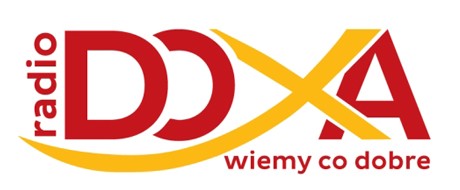 Franciszka Spałek, lat 75, zam. na ul. Katowickiej Barbara Górna, lat 75, zam. na ul. Katowickiej Katarzyna Rozmarynowska, lat 86, zam. na ul. Słowackiego (pogrzeb we wtorek o 930)Wieczny odpoczynek racz zmarłym dać Panie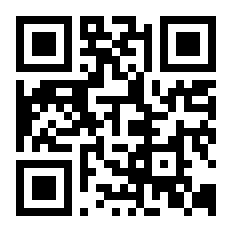 